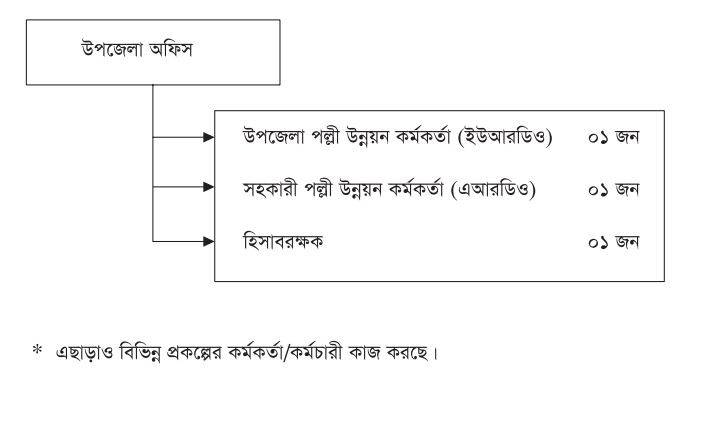 একনজরে উপজেলা অফিসএকনজরে উপজেলা অফিসএকনজরে উপজেলা অফিসনামবাংলাউপজেলা পল্লী উন্নয়ন কর্মকর্তার কার্যালয়নামইংরেজিUpazila Rural Development Officer’s Officeনামসংক্ষিপ্তURDO’s Officeঅফিস সংখ্যাঅফিস সংখ্যা ৪৮৫অফিস প্রধানের পদবিঅফিস প্রধানের পদবিউপজেলা পল্লী উন্নয়ন কর্মকর্তাজনবলজনবল৩ জন